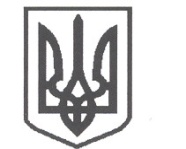 УКРАЇНАСРІБНЯНСЬКА СЕЛИЩНА РАДАВИКОНАВЧИЙ КОМІТЕТРІШЕННЯ18 червня 2021 року     					              	      	№ 152   	смт СрібнеПро затвердження плану роботи виконавчого комітету селищної ради на ІІІ квартал 2021 року
             Розглянувши  проект  плану  роботи  виконавчого  комітету  селищної ради на ІІІ квартал 2021 року,  відповідно до ст. 52, ч.6 ст. 59  Закону України «Про місцеве самоврядування в Україні», виконавчий комітет селищної  ради вирішив:
              1. Затвердити план роботи виконавчого комітету Срібнянської селищної ради на ІІІ квартал 2021 року згідно з додатком.	2. Контроль  за   виконанням  цього   рішення  покласти  на  керуючого справами (секретаря) виконавчого комітету Ірину ГЛЮЗО.Селищний голова	Олена ПАНЧЕНКОДодаток 							до рішення виконавчого комітету Срібнянської селищної ради18 червня 2021р.  № 152ПЛАН РОБОТИВИКОНАВЧОГО КОМІТЕТУ СРІБНЯНСЬКОЇ СЕЛИЩНОЇ РАДИ НА ІІІ КВАРТАЛ 2021 РОКУКалендарні засідання виконкому:Липень – 09 Серпень - 13Вересень - 17ОСНОВНІ ПИТАННЯ, ЩО БУДУТЬ ВИНЕСЕНІ НА РОЗГЛЯД ЗАСІДАННЯ ЛИПЕНЬ 2021 РОКУПро хід підготовки до роботи в осінньо-зимовий період системи водопостачання на території Срібнянської селищної ради.Доповідаючі: директор КП «Комунгосп», старости селищної ради.Розгляд заяв та звернень громадян.Доповідає: керуючий справами (секретар) виконавчого комітету.Схвалення проектів рішень поданих на розгляд сесії селищної ради.Доповідає: відповідальний виконавець.СЕРПЕНЬ 2021 РОКУПро звіт про виконання селищного бюджету за І півріччя 2021 року.Доповідає: начальник фінансового управління.Розгляд заяв та звернень громадян.Доповідає: керуючий справами (секретар) виконавчого комітету.Схвалення проектів рішень поданих на розгляд сесії селищної ради.Доповідає: відповідальний виконавець.ВЕРЕСЕНЬ 2021 РОКУ  Про готовність об’єктів та житлового фонду Срібнянської селищної ради  до роботи в осінньо-зимовий період 2021-2022 років.Доповідає: директор КП «Комунгосп».Розгляд заяв та звернень громадян.Доповідає: керуючий справами (секретар) виконавчого комітету.Схвалення проектів рішень поданих на розгляд сесії селищної ради.Доповідає: відповідальний виконавець.Селищний голова	Олена ПАНЧЕНКО